Уважаемые студенты, аспиранты и молодые ученые!Приглашаем Вас принять участие в юбилейной (20 лет со дня образования кафедры «Стандартизация и управление качеством») VIII Всероссийской научно-практической Интернет–конференции «Актуальные проблемы менеджмента качества, стандартизации и метрологии», которая проводится на базе Белгородского государственного технологического университета им. В.Г. Шухова.Представление материаловДля участия в конференции необходимо до 10 октября        2020 года представить следующие документы по электронной почте siuk_bstu@mail.ru с темой сообщения «Статья на конференцию» (файлы могут быть запакованы архиваторами RAR, ZIP):заявку на участие в конференции;копию платежного поручения (отсканированные изображения квитанции об уплате);электронный текст доклада, оформленный по требованиям.В конференции могут принимать участие, студенты, магистранты, аспиранты и ученые без ограничения по возрасту.Язык конференции – русский. Материалы конференции будут размещены в электронном сборнике докладов и включены в российский индекс научного цитирования (ISBN и РИНЦ).Ключевые датыДо 10.11.2020 – авторы представляют доклады и перечисляют оргвзнос.До 15.12. 2020 – обсуждение материалов на сайте университета http://conf.bstu.ru.До 31.01. 2021 – ИЗДАНИЕ ЭЛЕКТРОННОГО СБОРНИКА ДОКЛАДОВ.До 28.02. 2021 – рассылка сборников докладов.ОргвзносОргвзнос в размере 50 руб. за одну страницу включает оплату расходов на издание и рассылку эл. сборников докладов авторам, в центральные научно-технические библиотеки России и Российской академии наук, организационные работы. Оргвзнос перечисляется: УФК по Белгородской области (БГТУ им. В.Г. Шухова л/с 20266Х90860), НН 3123017793, КПП 312301001 р/с 40501810014032000002 в ГРКЦ Банка России по Белгородской области  г. Белгород БИК 041403001 с пометкой в платежном поручении: за участие в VIII Всероссийской Интернет-конференции «Актуальные проблемы менеджмента качества, стандартизации  и метрологии» и Ф.И.О. участника.Для студентов БГТУ им. В.Г. Шухова участие в конференции бесплатное!Министерство образования и науки Российской ФедерацииБелгородский государственный технологический университетим. В.Г. ШуховаИнститут информационных технологий и управляющих системКафедра «Стандартизации и управления качеством»VIII Всероссийскаянаучно-практическаяИнтернет-конференцияАктуальные проблемыменеджмента качества, стандартизации и метрологии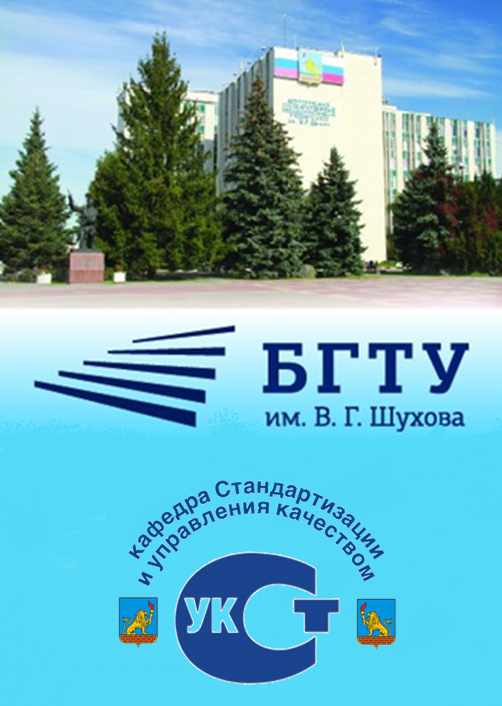 Белгород 2020 г.Основные тематические направления1. Стандартизация методов испытаний продукции.2. Метрологическое обеспечение испытаний продукции и технологических процессов и производств.3.Методические основы создания систем менеджмента.4. Актуальные вопросы сертификации продукции, систем менеджмента качества и производств.5. Нормативно-правовая база метрологии, стандартизации и сертификации.6. Квалиметрический анализ и статические методы управления качеством.7. Оценка эффективности функционирования систем качества.8. Экономические аспекты стандартизации, сертификации и метрологического обеспечения.9. Бережливые проекты: лучшие практики, проблемы и опыт внедрения.Заявкана участие в VIII Всероссийской научно-практической Интернет–конференции «Актуальные проблемы менеджмента качества, стандартизации и метрологии»Фамилия	Имя 	Отчество 	Адрес	Телефон 	Факс	E-mail 	Название доклада 	Подпись участника 	Дата 	ОРГКОМИТЕТ308012, Россия, г.Белгород, ул. Костюкова, 46, БГТУ им. В.Г. Шухова, кафедра«Стандартизации и управления качеством»тел./факс: (4722) 54-18-83, е-mail: siuk_bstu@mail.ruМинистерство образования и науки Российской ФедерацииБелгородский государственный технологический университетим. В.Г. ШуховаИнститут информационных технологий и управляющих системКафедра «Стандартизации и управления качеством»VIII Всероссийскаянаучно-практическаяИнтернет-конференцияАктуальные проблемыменеджмента качества, стандартизации и метрологииБелгород 2020